The Growing Place, Inc.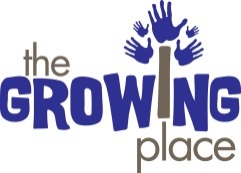 909 S. 4th St.  DeKalb, IL 60115  815-756-5744  www.growingplace-il.comCaitlin Lee, Executive Director            APPLICATION FOR EMPLOYMENTTB skin test and health clearance form and background check are required for employmentYou must submit your college transcript with this completed application for employment consideration.APPLICANT INFORMATION – Please print clearly.  All portions of this application are required.PREVIOUS EMPLOYMENT – Please list your last ten (10) years of employment, including complete addresses with city, state, and ZIP code.  Attach additional sheets if necessary.EDUCATIONAL BACKGROUND – Please circle the one (1) item indicating the highest level you have completed.Name of High School		Name of College(s)	Major(s)		Degree(s) currently held		Date Employed		Position			Key Code:  ____________________________	Date Terminated		Reason for Termination:  _________________________________________________________Applicant Name		Application Date	REFERENCES – List three (3) individuals who are at least 21 years old, including each phone number, completed address, with city, state, and ZIP code, and email address, so they may be contacted.  At least two (2) of your references must be professional – NO Relatives.I am authorizing The Growing Place Inc. to contact each of my references to request information about me, including knowledge of my previous employment record and suitability for the position for which I am applying.Applicant Signature	DateAVAILABILITYI can begin working on 	(Beginning date)I am interested in working :    Full time        Part timeI am a Work Study Student at NIU:   Yes        NoThe Growing Place hours of operation:	Main Center	Monday-Friday	6:45 AM – 5:30 PM	School Age Site	Monday-Friday	Before School:	6:45 AM to start of school day		Monday-Friday	After School:	End of school day to 5:30 PMI expect to be available for work:Applicant Name		Application Date	THE ILLINOIS DEPARTMENT OF CHILDREN AND FAMILY SERVICES DAY CARE CENTER LICENSING STANDARDS REQUIRES A BACKGROUND INQUIRY.Have you ever been convicted of a crime other than a minor traffic violation?   Yes      NoIf the answer is yes, list all pertinent details:I certify that, to the best of my knowledge, all of the information contained in this application is complete and accurate, including any attachments to this application.Applicant Signature	DateWitness Signature	DateThis form will be maintained in a confidential file for five (5) years.Access will be limited to the Executive Director of The Growing Place, Inc., the Program Director of The Growing Place, Inc., the Administrative Assistant of The Growing Place, Inc., and the Director of the Department of Children and Family Services or his/her designee.\\GP001\Data\Employees\Forms\New Employees\8-7-14 New Application.docxFirst NameMILastBirth Date: MM/DD/YYYY         /     /Social Security Number:     ___  ___  __ - __  __ - __  __  __  __Local AddressStreetCityState               ZipPrimary PhonePermanent AddressStreetCityState               ZipSecondary PhoneEmail AddressEmail AddressLanguage(s) in which you are FluentLanguage(s) in which you are FluentHow would you describe your general health: Excellent    Good   Fair    PoorPosition for which you are applying Executive Director Program Director Administrative AssistantPosition for which you are applying Executive Director Program Director Administrative Assistant Early Childhood Teacher Early Childhood Assistant Teacher School Age Teacher School Age Assistant Teacher Early Childhood Teacher Early Childhood Assistant Teacher School Age Teacher School Age Assistant Teacher Volunteer Cook Substitute Teacher Other:__________________________Are you a/n  Fulll-time DeKalb area resident?       NIU Student      Kishwaukee College Student?      Other (please explain) __________________________Are you a/n  Fulll-time DeKalb area resident?       NIU Student      Kishwaukee College Student?      Other (please explain) __________________________Are you a/n  Fulll-time DeKalb area resident?       NIU Student      Kishwaukee College Student?      Other (please explain) __________________________Are you a/n  Fulll-time DeKalb area resident?       NIU Student      Kishwaukee College Student?      Other (please explain) __________________________Are you a/n  Fulll-time DeKalb area resident?       NIU Student      Kishwaukee College Student?      Other (please explain) __________________________Dates (mm/yy)From______Employer nameYour TitleTo________Address StreetCityStateType of WorkDates (mm/yy)From______Employer nameYour TitleTo________Address StreetCityStateType of WorkDates (mm/yy)From______Employer nameYour TitleTo________Address StreetCityStateType of WorkDates (mm/yy)From______Employer nameYour TitleTo________Address StreetCityStateType of WorkElementary GradeK  1  2  3  4  5  6  7  8High School1    2    3    4    GEDYears of College (undergraduate)1    2    3    4Years of Graduate Work1    2    3    41First Name                 Last NameRelationship to youPhone1Address     Street                                    City                     State                 ZIPAddress     Street                                    City                     State                 ZIPEmail2First Name                 Last NameRelationship to youPhone2Address     Street                                    City                     State                 ZIPAddress     Street                                    City                     State                 ZIPEmail3First Name                 Last NameRelationship to youPhone3Address     Street                                    City                     State                 ZIPAddress     Street                                    City                     State                 ZIPEmailSummer (List hours below)Fall Semester (List hours below)Spring Semester (List hours below)MondayFrom________to_______From________to_______From________to_______TuesdayFrom________to_______From________to_______From________to_______WednesdayFrom________to_______From________to_______From________to_______ThursdayFrom________to_______From________to_______From________to_______FridayFrom________to_______From________to_______From________to_______Beginning Date_________Beginning Date________Beginning Date________Ending Date ___________Ending Date __________Ending Date __________